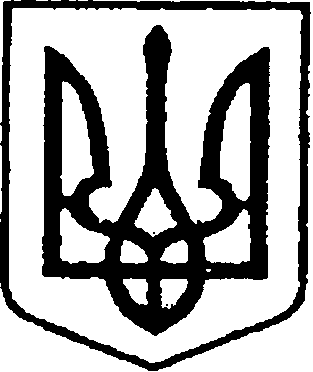 УКРАЇНАЧЕРНІГІВСЬКА ОБЛАСТЬМІСТО НІЖИНМ І С Ь К И Й  Г О Л О В А  Р О З П О Р Я Д Ж Е Н Н Явід 23 листопада 2020 р.		м. Ніжин                                           №427-КПро призначення на посаду заступникаміського голови з питань діяльності виконавчих органів ради Смаги С. С.Відповідно до статей 42, 59 Закону України «Про місцеве самоврядування в Україні», частини 1 статті 21 Кодексу законів про працю України, статей 10, 15, 21 Закону України «Про службу в органах місцевого самоврядування», рішення Ніжинської міської ради від 17.11.2020 р.                           №6-1/2020 «Про затвердження першого заступника міського голови з питань діяльності виконавчих органів ради, заступників міського голови з питань діяльності виконавчих органів ради, керуючого справами виконавчого комітету Ніжинської міської ради VІІІ скликання»:           1.Смагу Сергія Степановича призначити 24 листопада 2020 року                       на посаду заступника міського голови з питань діяльності виконавчих органів ради з посадовим окладом 12600,00 грн. на місяць.2. Відповідно до статей 11, 15 Закону України «Про службу в органах місцевого самоврядування» присвоїти Смазі С. С. 9 ранг посадової особи місцевого самоврядування в межах ІV категорії посад.3.Відповідно до постанови Кабінету Міністрів України від 09.03.2006 р. №268 «Про упорядкування структури та умов оплати праці працівників апарату органів виконавчої влади, органів прокуратури, судів та інших органів» (із змінами):3.1.встановити Смазі С. С. щомісячну надбавку за вислугу років                       у розмірі 40% до його посадового окладу з урахуванням доплати за 9 ранг посадової особи місцевого самоврядування (стаж державної служби, стаж служби в органах місцевого самоврядування станом на 23.11.2020 р. становить 25 років 02 місяці 24 дні);3.2.здійснювати щомісячне преміювання Смаги С. С., його преміювання до державних, професійного (День місцевого самоврядування) свят, встановлення йому надбавок, надання матеріальної допомоги на оздоровлення                 та матеріальної допомоги для вирішення соціально-побутових питань                            на підставі розпоряджень міського голови, виданих відповідно до вимог чинного законодавства України у межах затверджених видатків на оплату праці.	4.Відділу юридично-кадрового забезпечення апарату виконавчого комітету Ніжинської міської ради (Лега В. О.) забезпечити доведення змісту цього розпорядження до відома Смаги С. С. під підпис.             5.Контроль за виконанням цього розпорядження залишаю за собою.                      Підстави: заява Смаги С. С. від 23.11.2020 р.; записи у розділі «Відомості про роботу» трудової книжки Смаги С. С.Міський голова                                                                                       О. М. Кодола